InvulformulierZoek de 10 haltes van de gezondheidsrally.Aan elke halte vind je een poster met een vraag.Vul de antwoorden (letters) in op dit formulieren overhandig jouw formulier aan de organisatoren. Veel succes!Jouw gegevensvoornaam	 	naam	 	adres	 	e-mail	 	telefoon	 	(Je gegevens worden enkel gebruikt voor deze wedstrijd.)Jouw antwoorden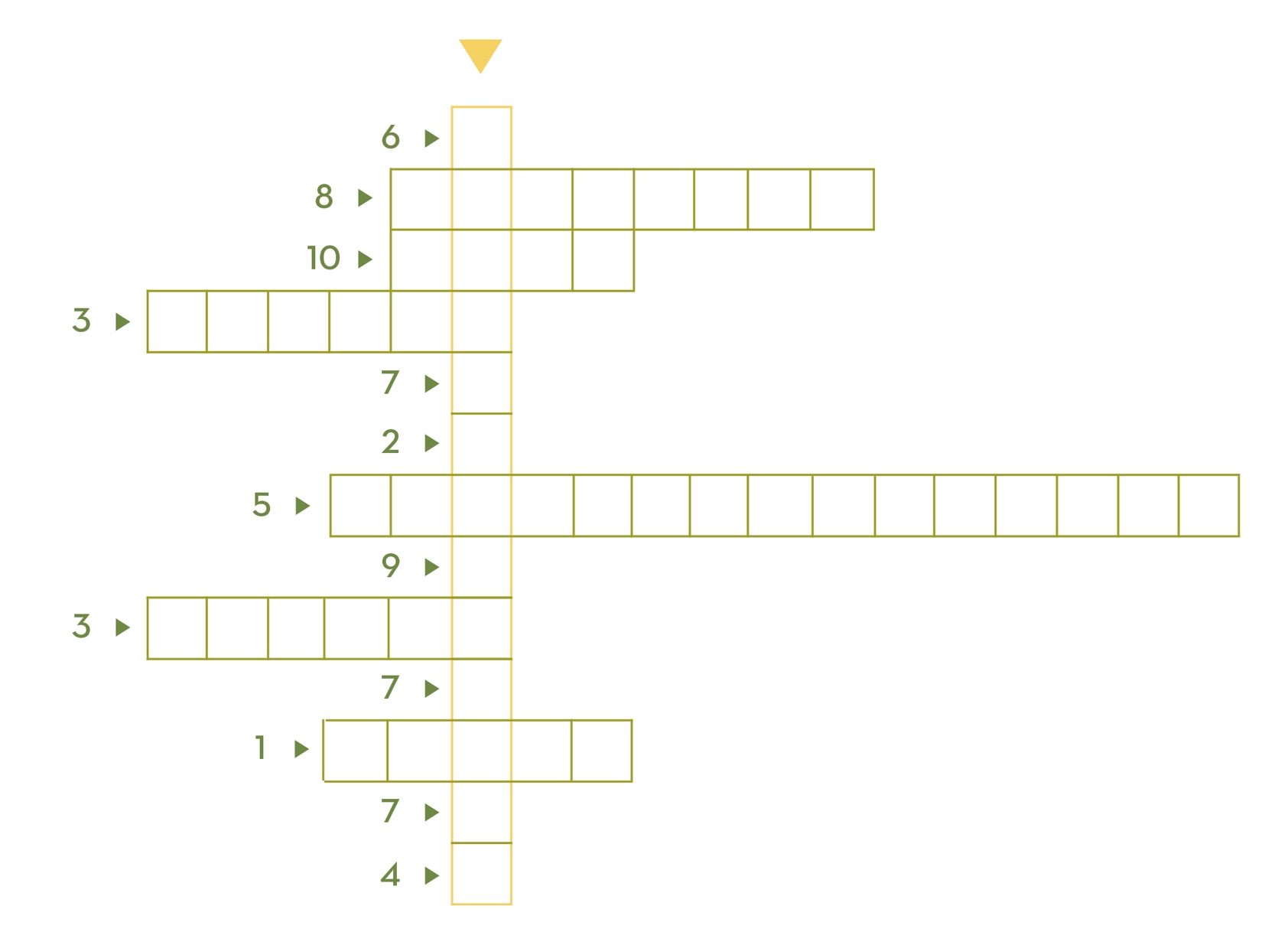 Verbetersleutel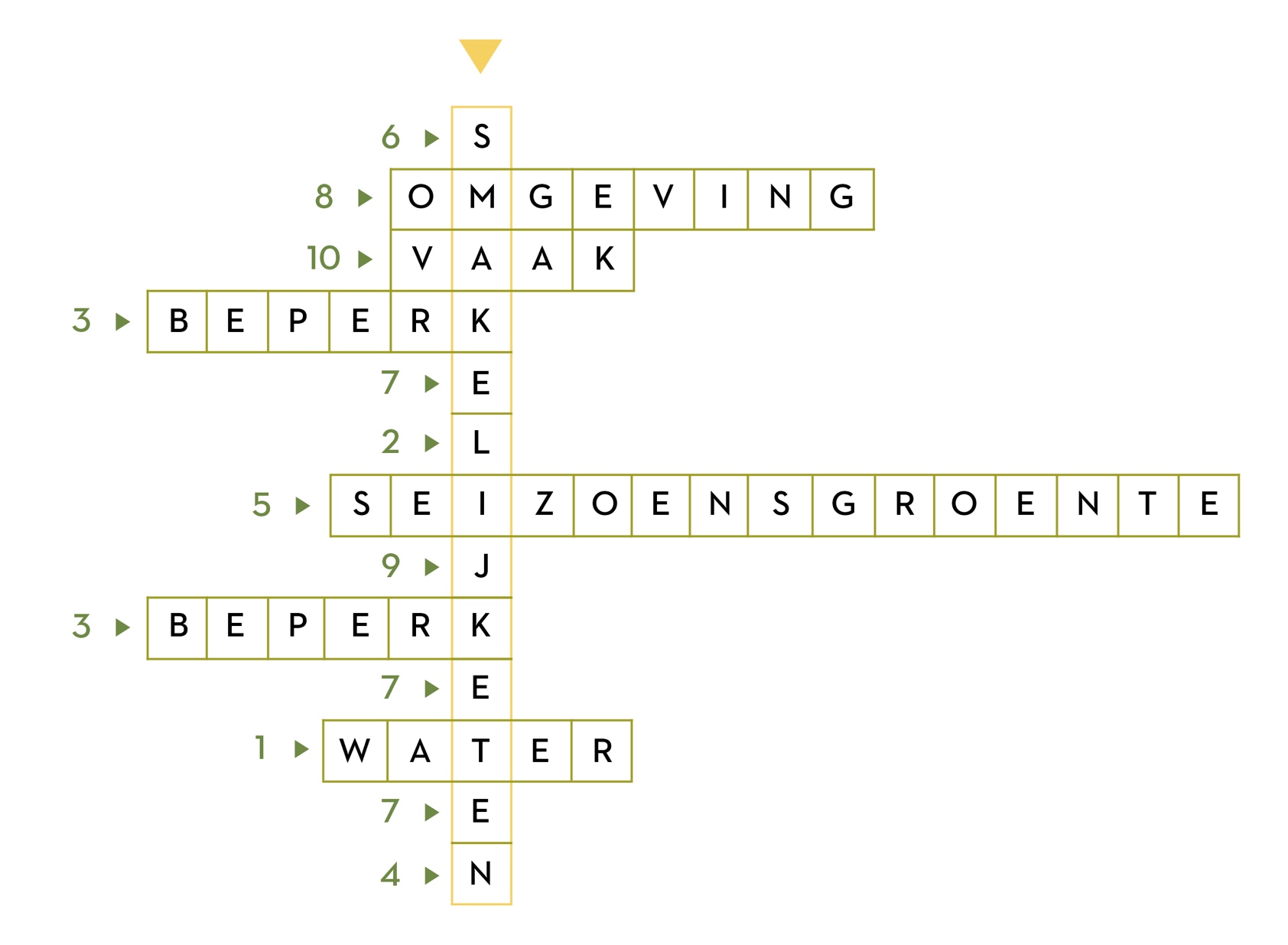 